Tactics Meeting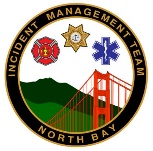 Participants: OSC, Ops Branches (Fire, Law, Med) PSC, RESL, SOFR, LSC, LOFR
Agenda TopicBriefed ByReview established incident objectives OSCReview, discuss, and concur on draft work assignments (Operational Planning Worksheets (FEMA-ICS 215)) OSCEnsure Resources Identifiers are correctly assigned OSC OSCIdentify resource shortfalls and excessesRESLIdentify the logistical needs of the work assignmentsLSCDiscuss and address the safety issues of the work assignmentsSOFRConsider the limitations and needs of CooperatorsLOFRApprove the Operational Planning Worksheets (ICS-215)OSCUpdate the incident map – Divs, Branches, Groups, DP, ICP, Base, etc…OSC, LSC, SITLDiscuss other topics as neededOSCReminders: Next meeting, documents needed, documents duePSC